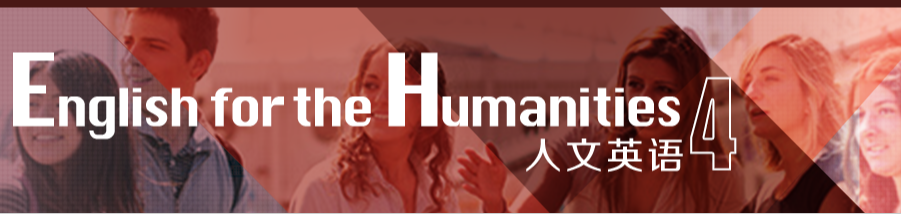 网络课程导学方案                                                                                                                                王亚玲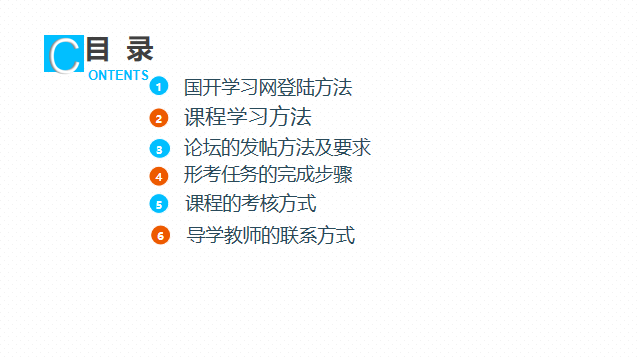 一、国开学习网的登陆方法1、打开http://www.ouchn.cn/，点击“学生登录”或进入“榆林电大”微信公众号，选择右下角“学生服务”—“国开平台”。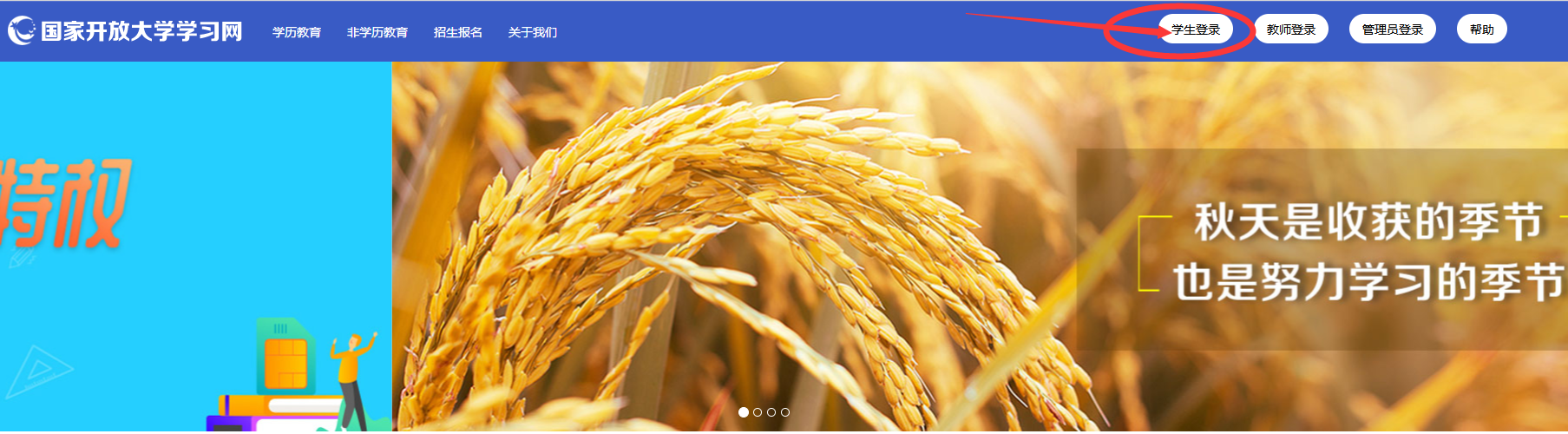 用学号登录，密码是出生年月日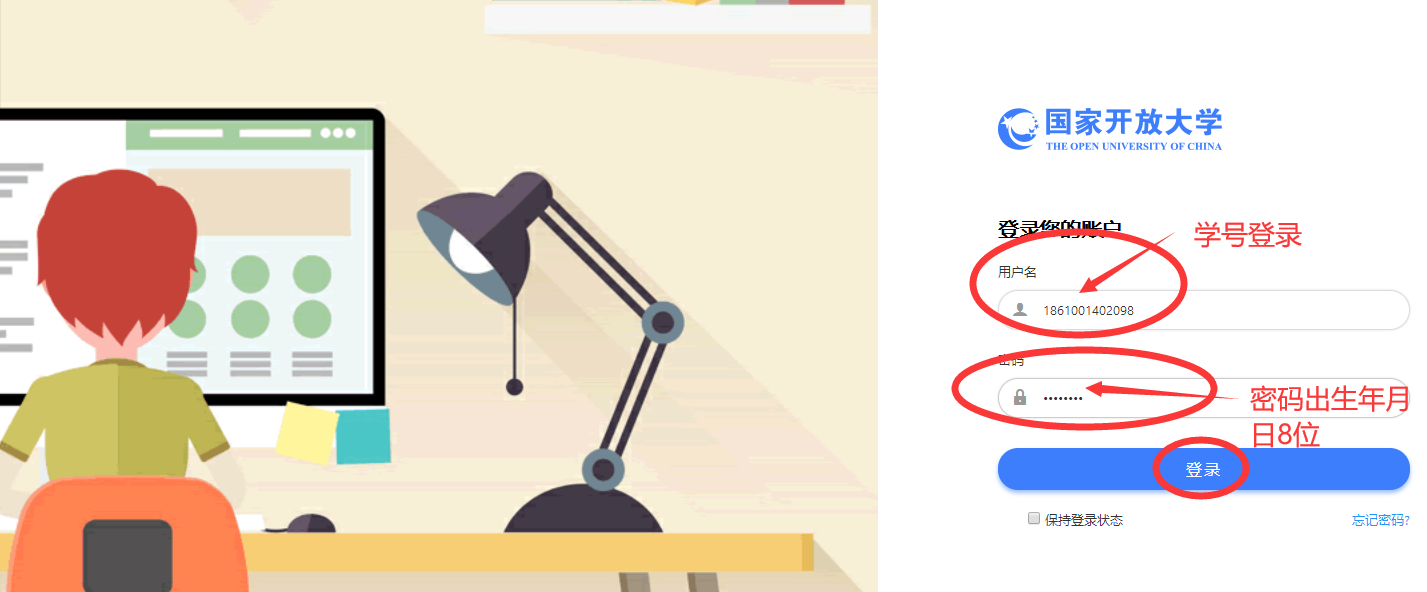 点击“进入学习”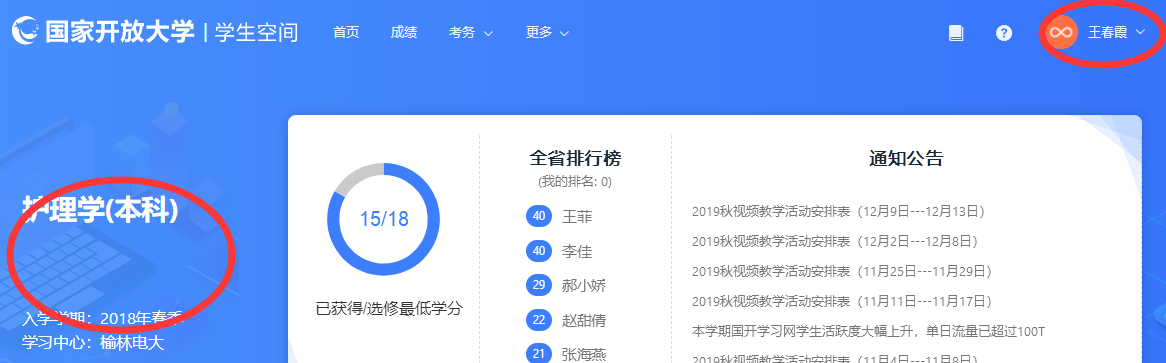 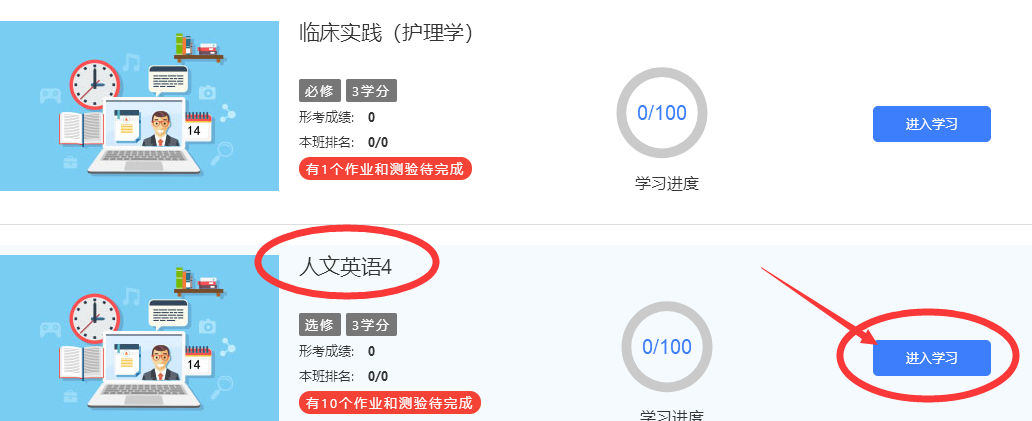 课程学习方法查看课程首页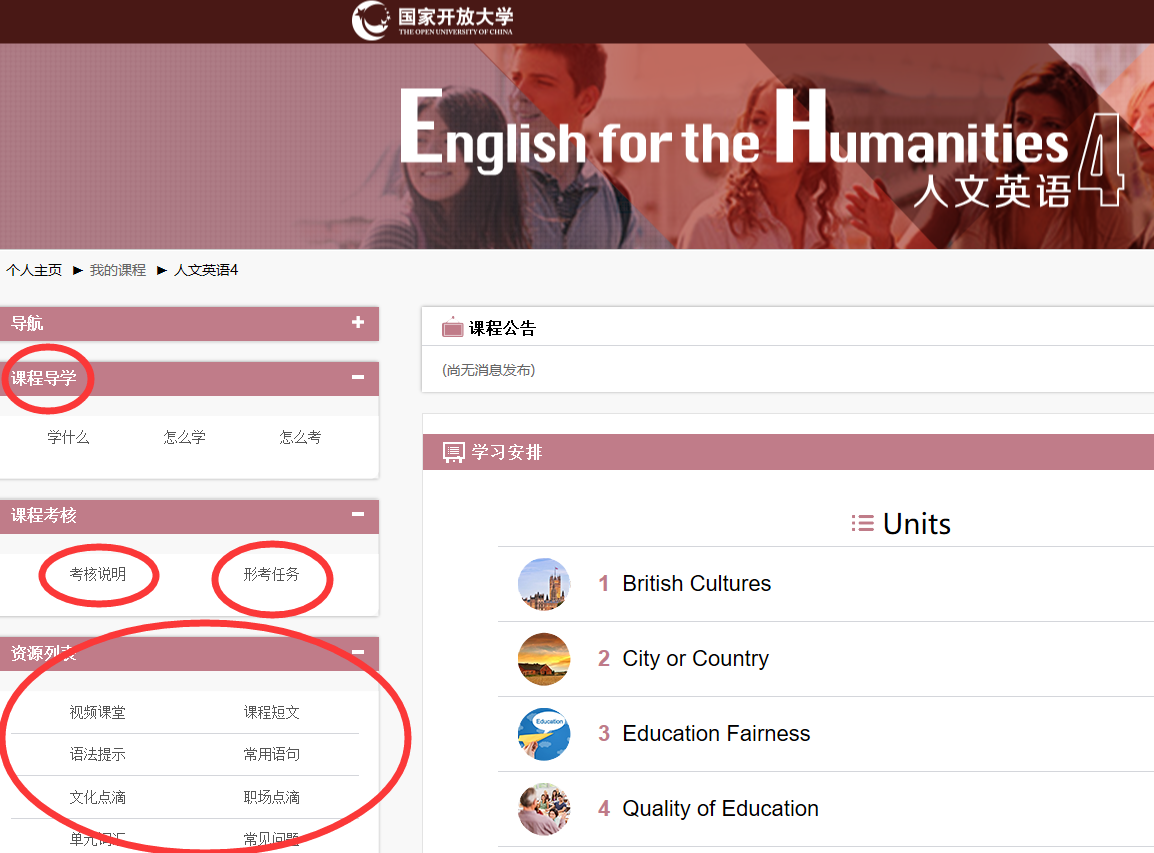 2、查看课程导学，了解课程学什么，怎么学及怎么考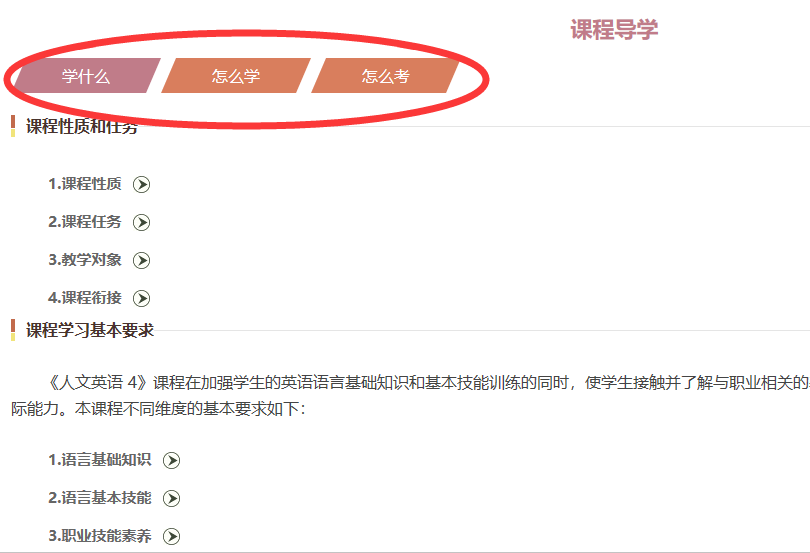 3、查看课程资源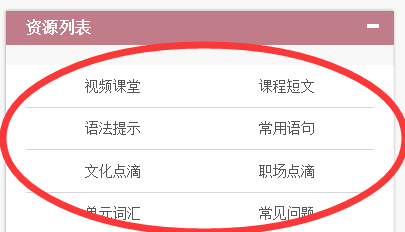 论坛发帖流程点击“课程答疑”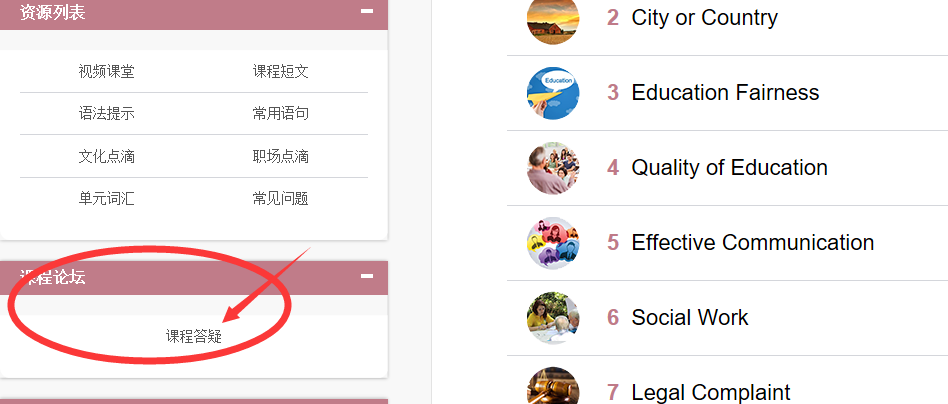 点击“开启一个新话题”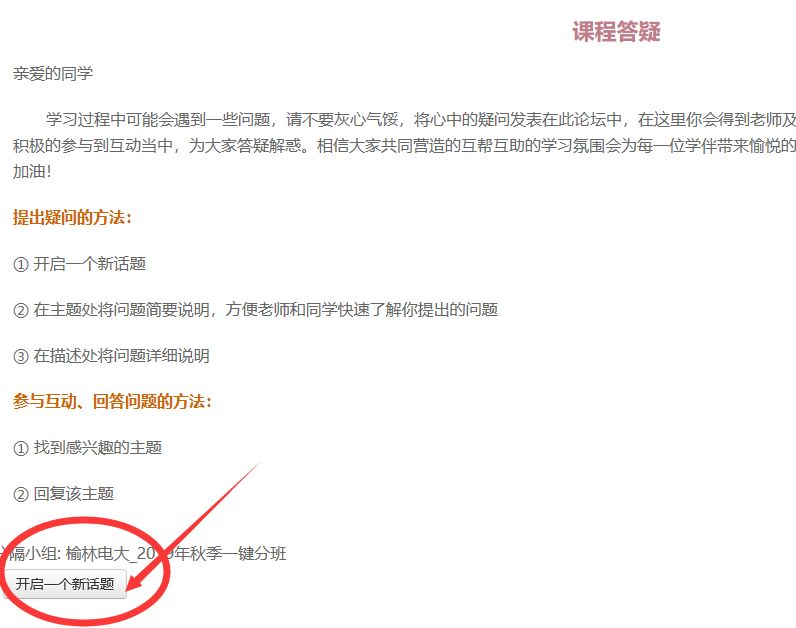 3、在“您的新讨论话题”写上“主题”及“正文”内容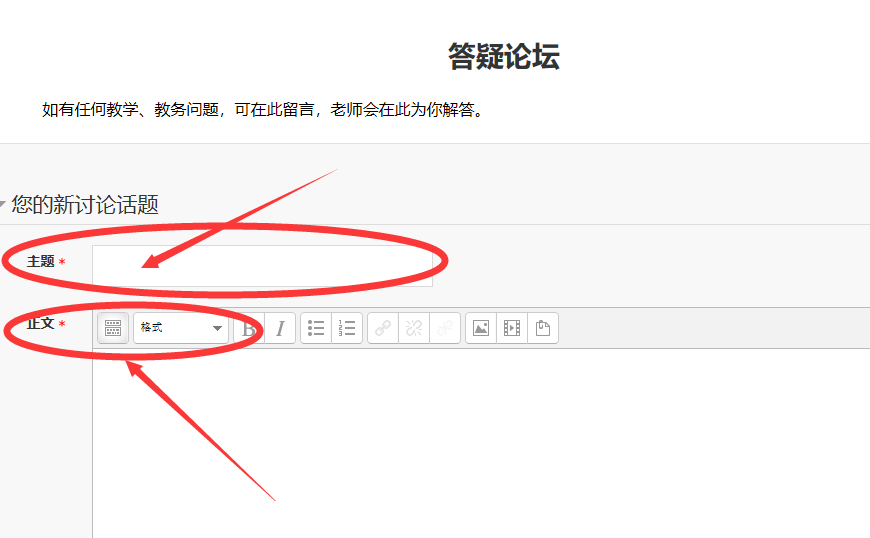 4、点击“发到讨论区上”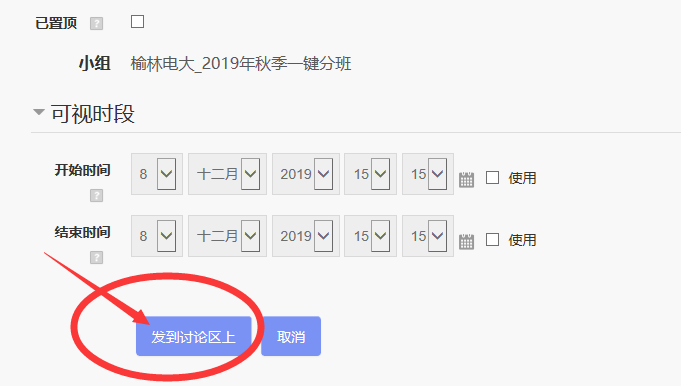 论坛发帖完成论坛回帖流程：打开“答疑论坛”，点击要回复的帖子。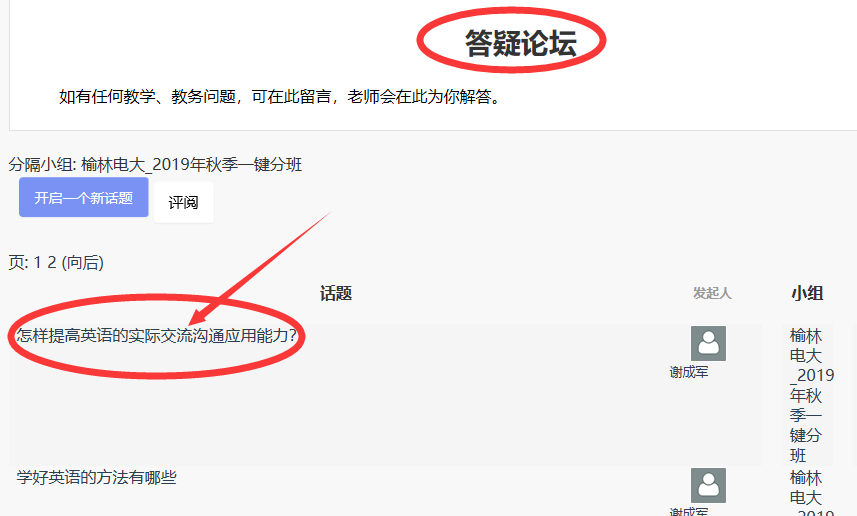 2、点击右下角“回复”二字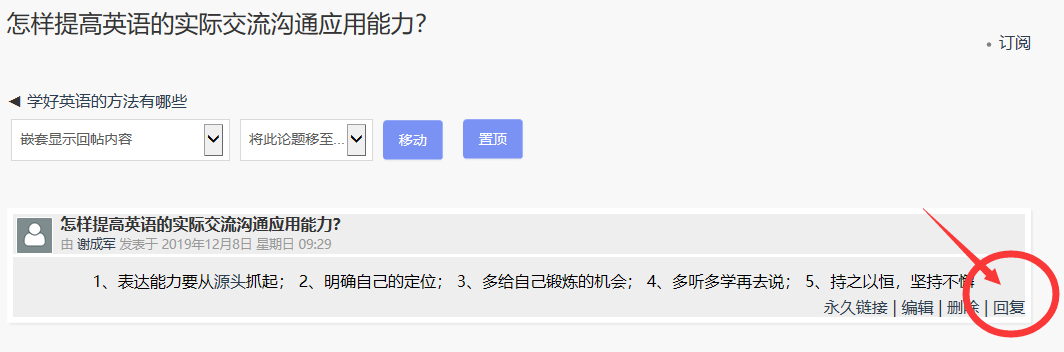 3、在正文栏内写上回复内容，点击“发到讨论区上”。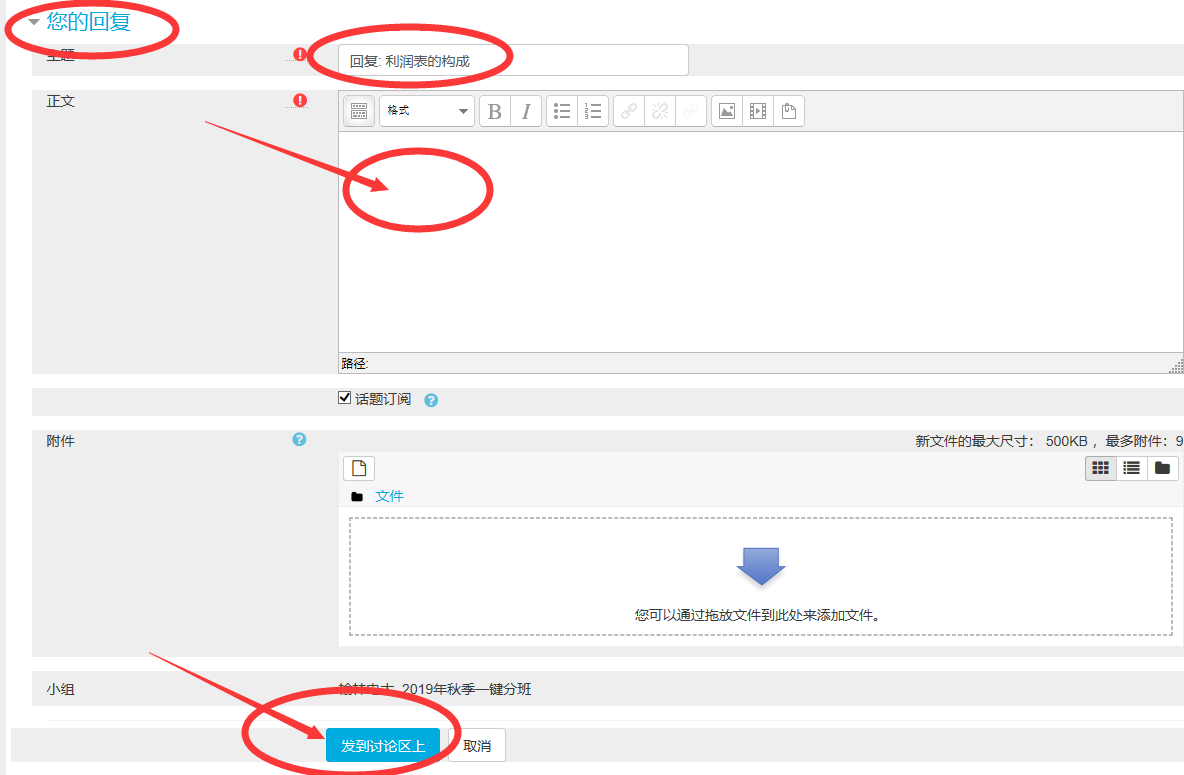 论坛回帖完成四、完成形考任务方法1、点击“形考任务”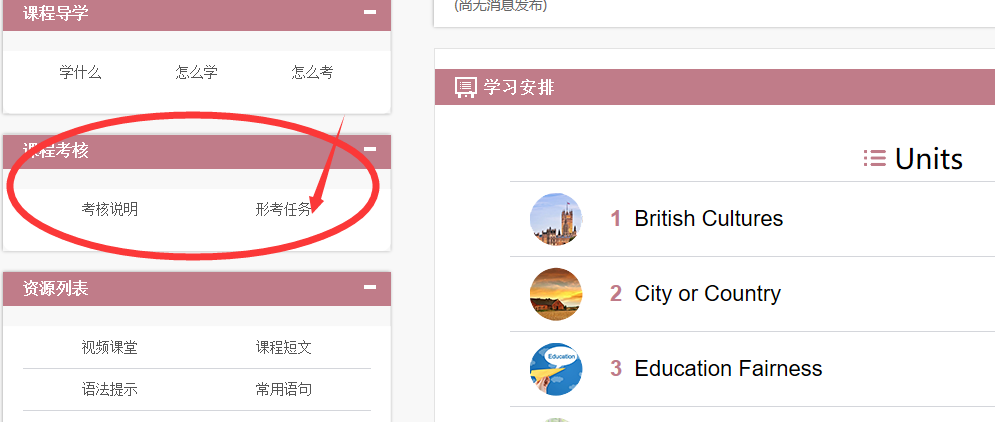 查看形考任务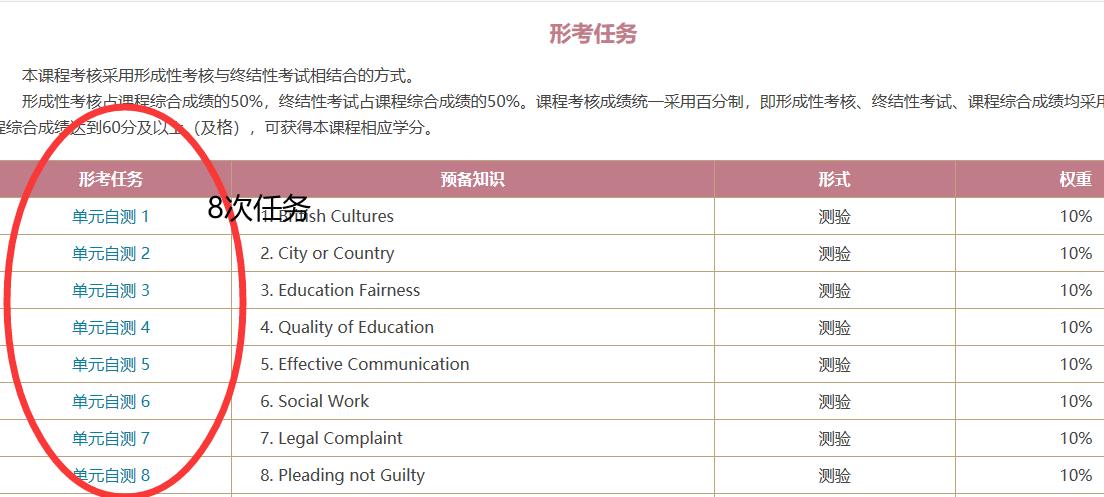 点击“单元自测1”，点击“现在参加测验”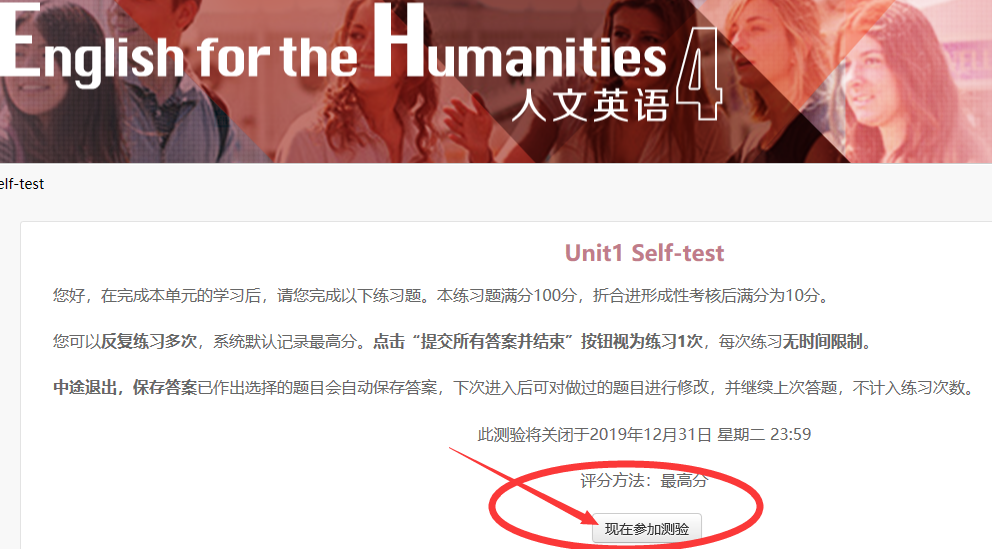 4、答题结束，点击“结束答题”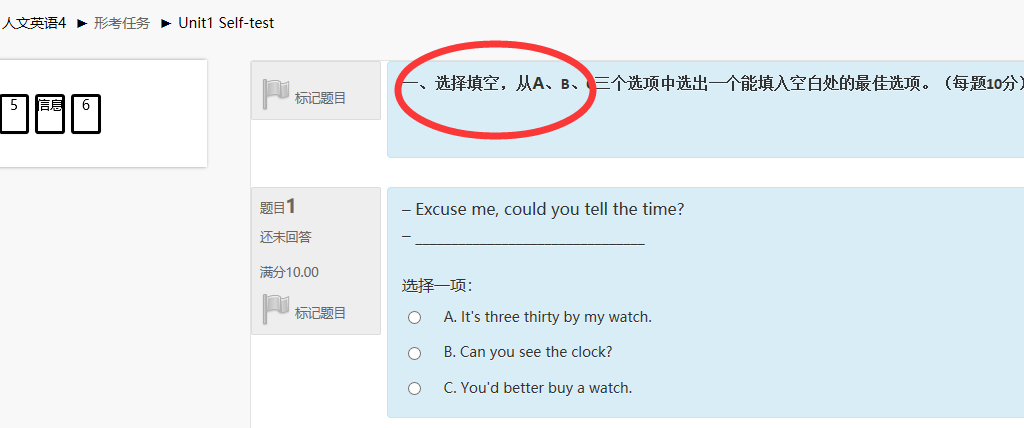 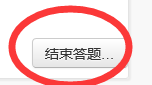 5、点击“提交所有答案并结束”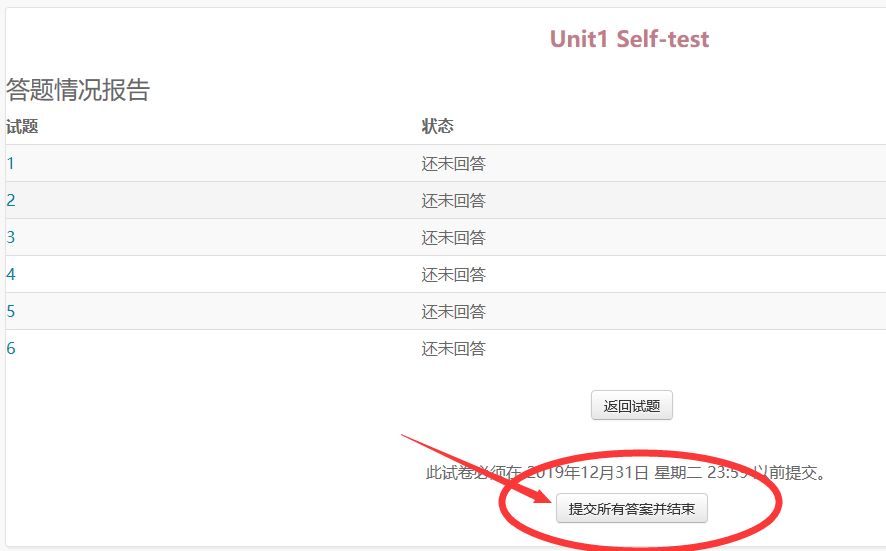 形考任务操作步骤完成五、本课程考核方式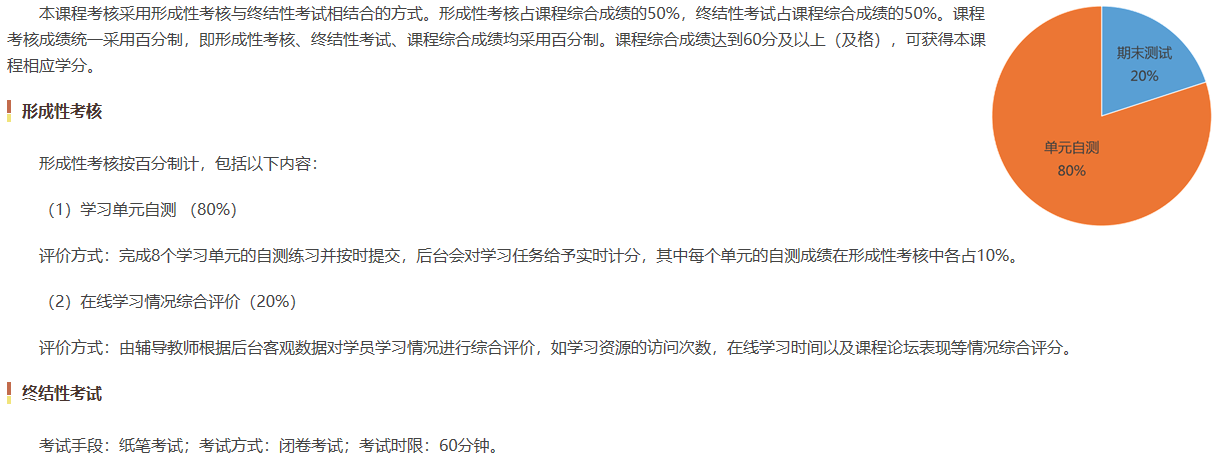 课程教学团队及导学教师联系方式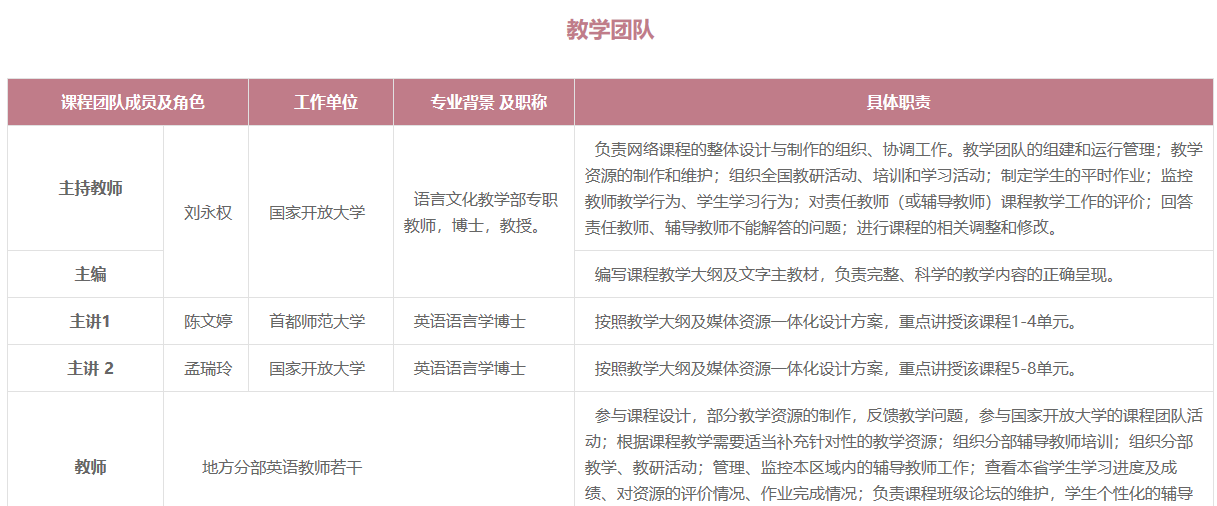         导学教师：榆林电大：王亚玲，副教授，联系电话18991099850 ，微信同号。QQ379231192，E-mail:379231192@qq.com